                                                        Versuchsanleitung – Transformator                   ________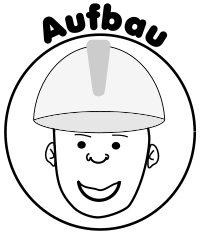 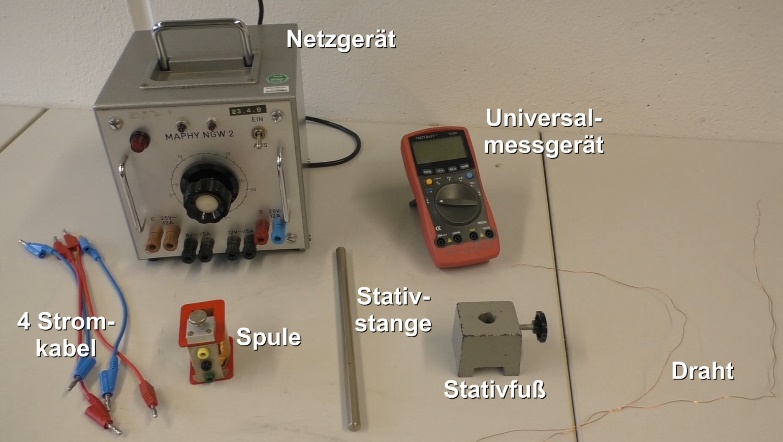 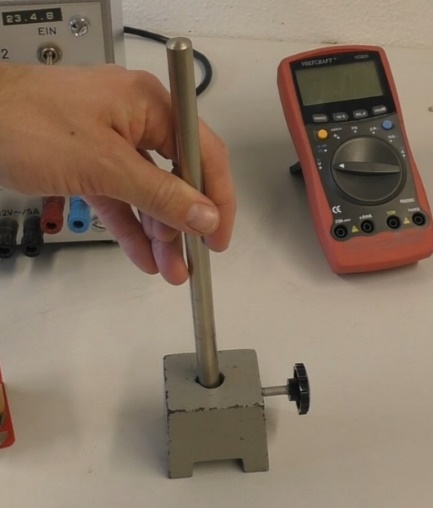 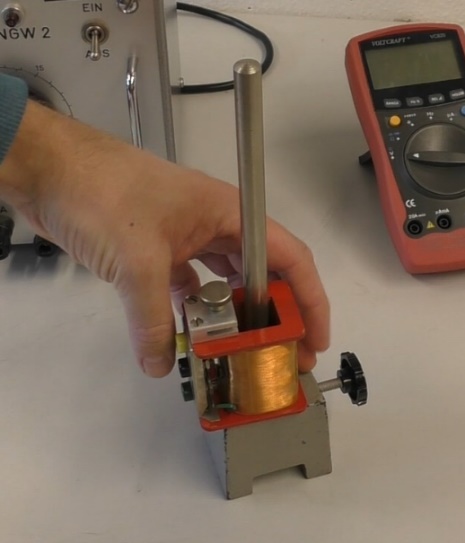 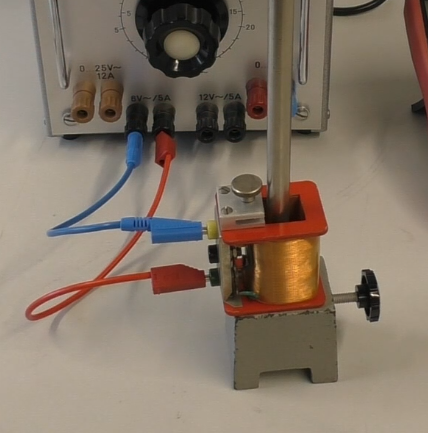 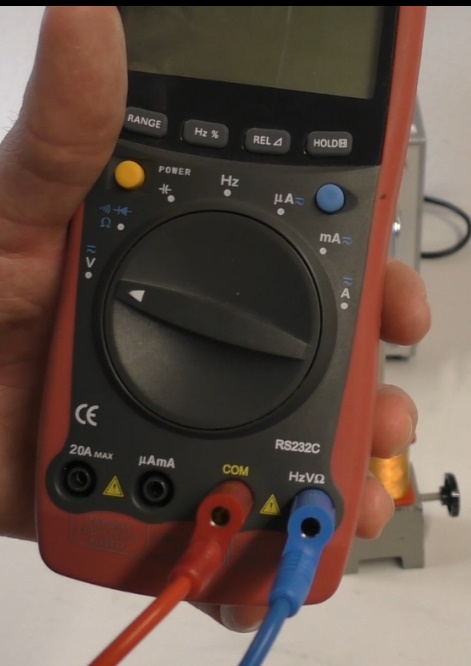 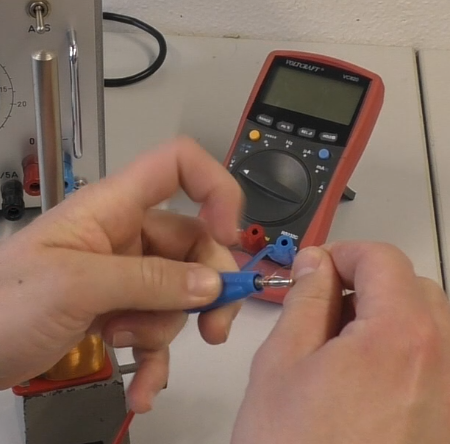 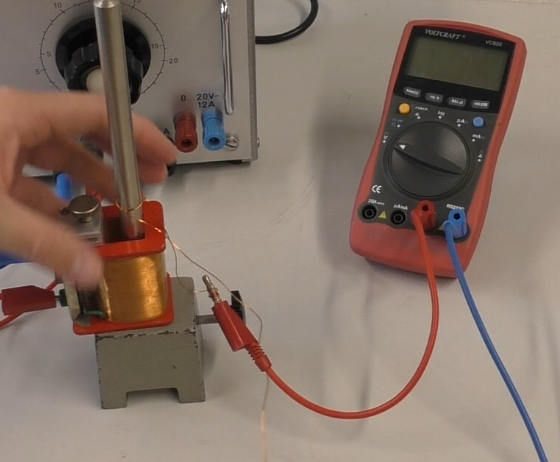 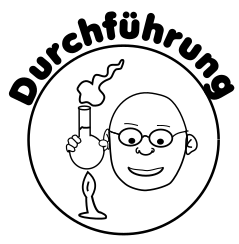 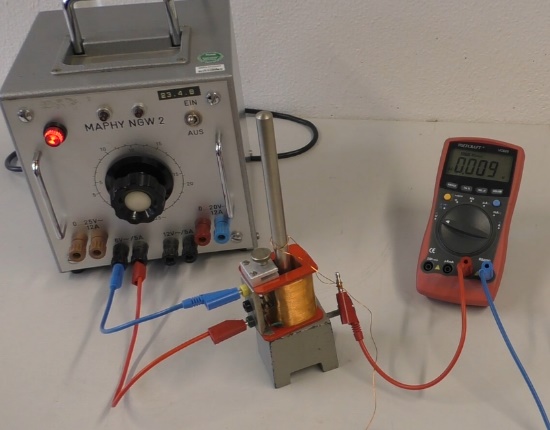 